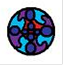 Stacy Monaghan, LMFT23550 Lyons Avenue Suite 211Newhall, California 91321License # MFC 43990661-644-8299Limits of Confidentiality The therapy relationship is professional and confidential. What is revealed in this setting is protected by ethical standards, such that, with few exceptions, all material is confidential and not released without your written consent. Exceptions fall under the following: If suicide or harm to self or another person(s), including murder or assault is threatened, I will work to provide safety which includes informing others. Additionally, reports of child abuse, but not limited to physical beatings and/or sexual abuse, or if a client reports abuse of the elderly or dependent adult, a report must be made to appropriate authorities. Communications between clinician and client will otherwise be deemed confidential under the laws of the state and by professional ethics.Voice recording of these sessions are for writing accurate notes and learning purposes. They are recorded over every session. These recordings are not part of the file. Initials_____Confidentiality DisclosureWhen claims are submitted to your insurance company, this requires some disclosure as far as a diagnosis and date of service. Some insurance carriers require a treatment plan which requires more disclosure. I will discuss these disclosures with you before I submit them.Having read and understood the above, I agree to these limits of confidentiality.______________________________ ______________________________ __________Printed Name of Client 		     Signature 				            Date______________________________ ______________________________ __________Printed Name of Client 		     Signature 				            DateI have received a copy of the Privacy Policy and Procedures._______Initial